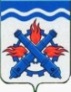 РОССИЙСКАЯ ФЕДЕРАЦИЯДУМА ГОРОДСКОГО ОКРУГА ВЕРХНЯЯ ТУРАШЕСТОЙ СОЗЫВДвадцатое заседаниеРЕШЕНИЕ №  69	29 октября 2020 годаг. Верхняя ТураОб утверждении сводного перечня наказов избирателейВ соответствии со статьей 5 Положения «Об организации работы с наказами избирателей депутатам Думы Городского округа Верхняя Тура», утвержденного Решением Думы Городского округа Верхняя Тура от 20.02.2020 года № 7, руководствуясь Федеральным законом от 6 октября 2003 года № 131-ФЗ «Об общих принципах организации местного самоуправления в Российской Федерации», Уставом Городского округа Верхняя Тура, учитывая заключение комиссии по экономической политике и муниципальной собственности от 08.10.2020 года № 30,ДУМА ГОРОДСКОГО ОКРУГА ВЕРХНЯЯ ТУРА РЕШИЛА:1. Утвердить сводный перечень наказов избирателей (прилагается).2. Настоящее решение вступает в силу после его официального опубликования.3. Опубликовать настоящее решение в муниципальном вестнике «Администрация Городского округа Верхняя Тура» и разместить на официальном сайте Городского округа Верхняя Тура.4.	Контроль исполнения настоящего решения возложить на постоянную депутатскую комиссию по экономической политике и муниципальной собственности (председатель Орлов М.О.).УТВЕРЖДЕН:Решением Думы Городского округаВерхняя Тураот 29 октября 2020 года № 69СВОДНЫЙ ПЕРЕЧЕНЬ НАКАЗОВ ИЗБИРАТЕЛЕЙПредседатель ДумыГородского округа Верхняя Тура    Глава Городского округа       Верхняя Тура________________ И.Г. Мусагитов         _______________ И.С. Веснин№ п/пСодержание наказа избирателейМероприятия по реализации наказа избирателейОтветственный за выполнение наказа избирателейОриентировочная стоимость и источники финансирования наказа избирателей (рублей)Срок выполнения наказа избирателей1234561Газификации левобережной части города (ул. Совхозная, ул. Мира, ул. Пионерская, ул. Максима Горького, ул. Весенняя, ул. Ленина, ул. Молодцова)Разработка проектно-сметной документации газификации левобережной части городаМКУ «СЕЗ»/ Администрация2Газификация Юго-восточной части города (в том числе ул. Карла Либкнехта, ул. Иканина, ул. Фомина, ул.Володарского)Продолжить работу по строительству газопровода Юго-восточного района МКУ «СЕЗ»/ Администрация3Организация лесопосадок вдоль лыжно-роллерной трассы на территории лыжной базыОпределение территории для расположения лыжной базы, разработка проектно-сметной документации с включением лыжно-роллерной трассыАдминистрация4Обустройство пешеходного моста с освещением через лог р. Сивенка по ул.Иканина, ул.Володарского, ул.ФоминаСоставление сметы МБУ «Благоустройство» / МКУ «СЕЗ»/ Администрация5Обустройство тротуара от ж/д вокзала до РазъездаСоставление сметы МКУ "СЕЗ"/ Администрация6Ремонт дороги от пер. Безымянный по ул. Мира до детского сада № 45 (ул. Совхозная)Разработка проектно-сметной документации капитального ремонта дороги МКУ «СЕЗ»/ Администрация7Обустройство забора на кладбище, по всему периметру, включая мусульманское кладбищеСоставление сметы МКУ «СЕЗ»/ Администрация8Ремонт дороги от ул.Мира (поворот на Центральную городскую больницу) с обустройством стоянки для машин возле ГБУЗ СО «Центральная городская больница г. Верхняя Тура»Разработка проектно-сметной документации капитального ремонта дороги 9Ремонт дороги и монтаж сети освещения ул. Чапаева между улицами Гробова и Машиностроителей, ул.Лермонтова Разработка проектно-сметной документации капитального ремонта дороги МКУ «СЕЗ»/ Администрация10Замена водопровода по ул. Первомайская от № 52 до № 72Составление сметы Администрация /АВТ ПЛЮС11Ремонт дороги ул. Володарского, от ул. Гробова до дома № 16 по ул. ВолодарскогоРазработка проектно-сметной документации капитального ремонта дороги МКУ «СЕЗ»/ Администрация12Строительство загородного детского лагеряОпределение территории для расположения загородного детского лагеря, разработка проектно-сметной документации МКУ «СЕЗ»/ Администрация